GreenlandGreenlandGreenlandMay 2023May 2023May 2023May 2023MondayTuesdayWednesdayThursdayFridaySaturdaySunday1234567Prayer Day89101112131415161718192021Ascension Day22232425262728Pentecost293031Whit Monday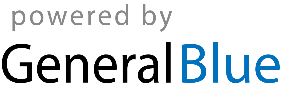 